                                                                                                                        Утверждаю                                                                                                      Директор МБОУ «Мичуринская СОШ» _______________Габибуллаев Х.АВесь смысл жизни заключается в бесконечном завоевании неизвестного, в вечном усилии познать больше...(Эмиль Золя)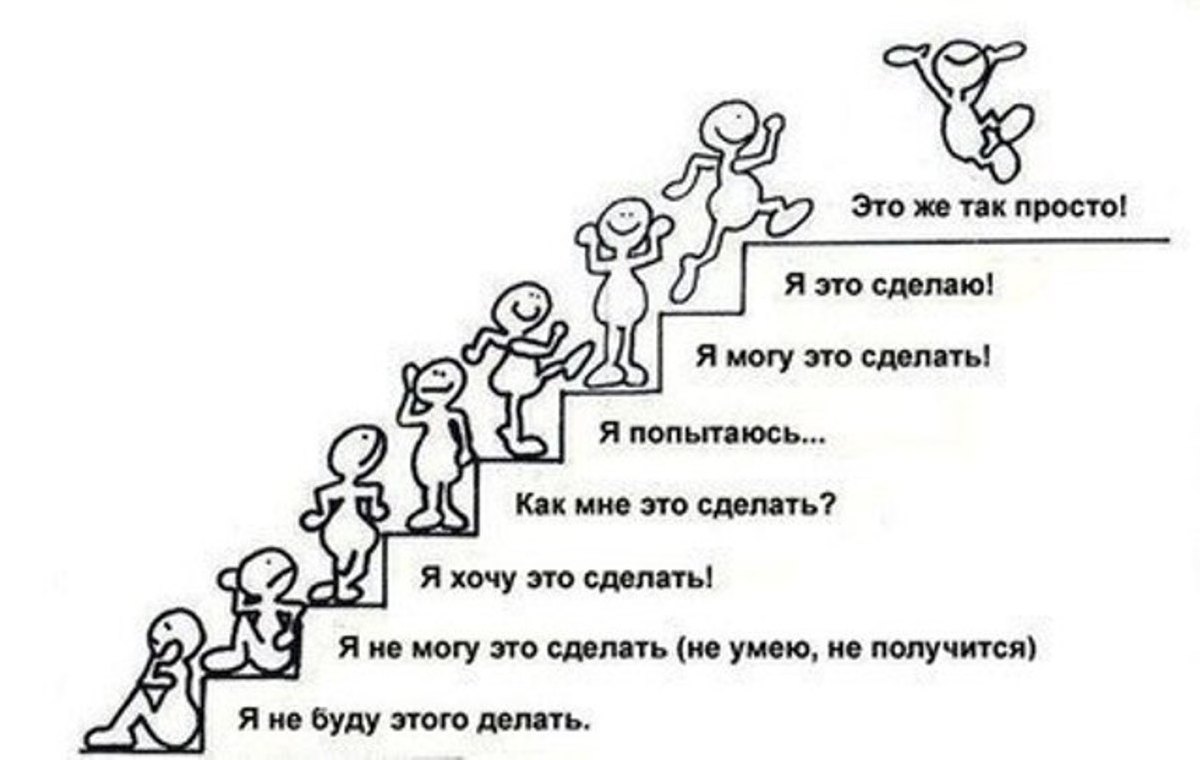 повышение качества подготовки  к  ВПР выпускников начальной школы1. Реализация компетенции образовательного учреждения в части подготовки обучающихся 4 класса к ВПР2. Создание условий для повышения эффективности подготовки выпускников начальной школы к ВПР.3. Развитие и совершенствование школьной системы оценки качества образования через выстраивание системы диагностики учебных достижений обучающихся начальной школы, модернизацию системы промежуточной аттестации обучающихся.4. Обеспечение повышения квалификации учителей начальной школы в части подготовки обучающихся 4-х классов к ВПР.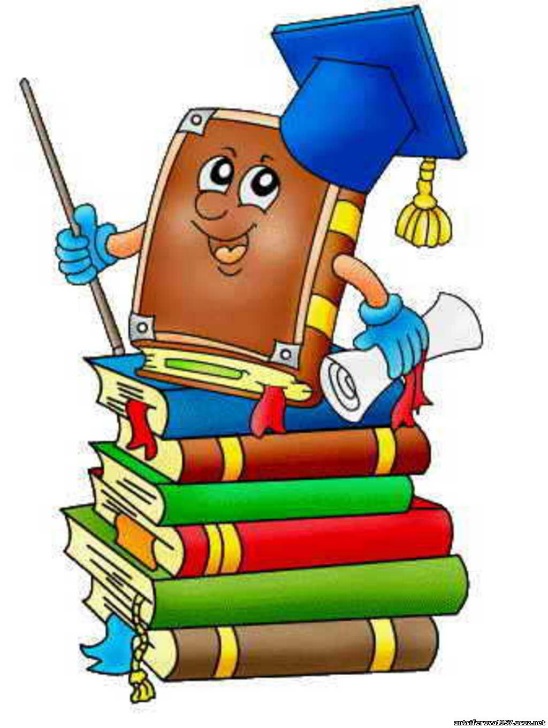 Пояснительная запискаРезультаты промежуточной аттестации выпускников начальной школы в форме ВПР  во многом зависят от предварительной подготовки к этому ответственному периоду.Можно выделить следующие составляющие готовности учащихся к сдаче итоговых контрольных работ в форме ВПР:информационная готовность (знания о правилах поведения на ВПР,  правилах заполнения бланков ВПР и т. д.);предметная готовность (качество подготовки по определенному предмету, умение выполнять задания КИМов);психологическая готовность (внутренняя настроенность на определенное направление, ориентированность на целесообразные действия, актуализация и использование возможностей личности для успешных действий в ситуации сдачи работы). 1-й этап – организационныйОрганизация подготовки к апробации и проведению  ВПР .На  заседаниях школьных педагогических советов, МО учителей рассмотреть следующие вопросы: рассмотрение и утверждение планов подготовки к ВПР по предметам, проведение диагностических срезов и др.2-й этап – информационныйв своей деятельности по подготовке и проведению промежуточной аттестации в форме ВПР администрация школы и педагогический коллектив руководствуются нормативно-распорядительными документами федерального, регионального, муниципального, школьного уровней. Данные документы систематизируются и оформляются папкой.Содержание  информационной работы с педагогами:на административных совещаниях изучаются документы различных уровней по организации и проведению ВПР ;на заседаниях МО начальных классов анализируются инструктивно-методические письма по организации ВПР и рекомендации по подготовке к работам в текущем годупроводятся педагогические советы по вопросам подготовки к ВПРСодержание информационной работы с родителями учащихсяПри организации работы с родителями учащихся приоритетным направлением  является обеспечение их информацией о процедуре проведения ВПР. С этой целью организуются родительские собрания, оформляются информационные стенды по подготовке и проведению промежуточной аттестации, на школьном сайте размещается раздел по подготовке к ВПР.Содержание информационной работы с  учащимися1.Инструктажи учащихся:правила проведения ВПРправила заполнения бланков-работ2.Расписание работы кабинета информатики и библиотеки (часы свободного доступа к ресурсам Интернета)3.Оформление информационного стенда для учащихся3-й этап – практическийДанный этап включает в себя работу учителей школы по подготовке учащихся к ВПР:знакомство учащихся с процедурой проведения ВПР;работа с образцами работ по предметаминдивидуализация процесса обучения (дифференциация)обучение учащихся заполнению бланков ВПРразвитие навыков контроля и самоконтроля4-й этап – психологическая подготовка к ВПРСодержание занятий и бесед ориентировано на рассмотрение следующих вопросов:как подготовиться к ВПРповедение на ВПРспособы снятия нервно-психического напряженияРабота проводится как со всем классом, так и индивидуально.5-й этап – аналитическийДанный этап посвящен анализу итогов ВПР:средний балл по русскому языку и математике в сравнительной характеристике по школе, району, краюмониторинг успеваемости и качества обученности учащихся  5-9  классов в сравнительной характеристике за три года.Предполагаемые результатыпсихологическая и информационная готовность выпускников начальной школы к сдаче промежуточной аттестации в форме ВПР увеличение количества выпускников, успешно сдавших промежуточную аттестацию в форме ВПРповышение качества образования и воспитания школьников в целом; повышение социального престижа школы.Заместитель  директора по УВР        ________________ Бибалаева З.К.ПОДГОТОВКА ОБУЧАЮЩИХСЯ К ПРОВЕДЕНИЮ ВПРПОДГОТОВКА ОБУЧАЮЩИХСЯ К ПРОВЕДЕНИЮ ВПРПОДГОТОВКА ОБУЧАЮЩИХСЯ К ПРОВЕДЕНИЮ ВПРЦЕЛЬ: 1. Организация работы школы по подготовке обучающихся к ВПР в  4, 5-9 классах.2.Формирование базы данных по данному направлению: потребности обучающихся  их учебные и психологические возможности и способности, методическое обеспечение подготовки к ВПР, психологическое обеспечение подготовки.3.Обеспечение обучающихся и, их родителей и учителей своевременной информацией.ЦЕЛЬ: 1. Организация работы школы по подготовке обучающихся к ВПР в  4, 5-9 классах.2.Формирование базы данных по данному направлению: потребности обучающихся  их учебные и психологические возможности и способности, методическое обеспечение подготовки к ВПР, психологическое обеспечение подготовки.3.Обеспечение обучающихся и, их родителей и учителей своевременной информацией.ЦЕЛЬ: 1. Организация работы школы по подготовке обучающихся к ВПР в  4, 5-9 классах.2.Формирование базы данных по данному направлению: потребности обучающихся  их учебные и психологические возможности и способности, методическое обеспечение подготовки к ВПР, психологическое обеспечение подготовки.3.Обеспечение обучающихся и, их родителей и учителей своевременной информацией.ВиддеятельностиМероприятияОтветственныеСЕНТЯБРЬСЕНТЯБРЬСЕНТЯБРЬОрганизационно-методическаяработа1.Анализ итогов ВПР в 4,5,6,7 классах за 2018-2019 учебный год. Зам. директора по УВРБибалаева З.К.Организационно-методическаяработа2.Производственное совещание при зам. директора школы с повесткой дня «Материально-техническая база организации и проведения ВПР»Зам.директора по УВРТехнич.спец.Организационно-методическаяработа3.Организация дополнительных занятий для обучающихся по предметам, выносимым на ВПРЗам. директора по УВРНормативные документы1. Приказ о назначении ответственного за создание базы данных по подготовке к ВПРДиректор школыРабота с обучающимися1. Индивидуальные консультации с обучающихся.Зам. директора по УВР, Учителя начальных классов, педагоги предметникиРабота с обучающимися2. Информирование по вопросам подготовки к ВПР:Знакомство с инструкцией по подготовке к ВПР;Правила поведения на ВПР;Инструктирование обучающихся;Задание ВПР на официальном сайте «ФИС ОКО».Зам. директора по УВР, Учителя начальных классов,педагоги предметникиРабота с родителямиИндивидуальные консультации родителей.Родительское собрание 5-9 классахЗам. директора по УВР, Классные руководители.Работа с педагогическим коллективом1. Информирование о нормативно-правовой базе проведения ВПРЗам. директора по УВР, Классные руководители.Работа с педагогическим коллективом2.Заседание методического совета учителей-предметников с повесткой дня «Подготовка учителей и обучающихся  к итоговой проверочной работе ВПР.  Обеспечение готовности учащихся выполнять задания различного уровня сложности» Создание папок подготовка к ВПР.Зам. директора по УВР, учителя предметникиРабота с педагогическим коллективом3. Работа с классными руководителями 5-9х  классов по проблемам «Контроль успеваемости и посещаемости учащихся», «Психологическая подготовка обучающихся к проведению ВПР»Зам. директора по УВР,  социальный педагогРабота с педагогическим коллективом4. Разработка и формирование пакета рекомендаций для учителей по вопросам подготовки к ВПР.Зам. директора по УВР, Учителя-предметникиОКТЯБРЬОКТЯБРЬОКТЯБРЬОрганизационно-методическаяработа1. Подготовка информационного стенда ВПРЗам. директора по УВР, Учителя-предметникиОрганизационно-методическаяработа3.Подготовка информации на стендах в кабинетах по подготовки к ВПР в 5-9 классах.Зав. кабинетамиУчителя-предметники, учителя начальных классовОрганизационно-методическаяработаКонтроль учебной нагрузки обучающихся  5-9 классов.Дозировка домашнего задания.Проведения консультаций.Работа со слабоуспевающими.Зам. директора по УВР, Учителя-предметникиНормативные документы1. Составление папок по подготовке к ВПР  в 2020-2021 уч. году.Зам. директора по УВРНормативные документы2. Подготовка заявки на участие в ВПРЗам. директора по УВРРабота с обучающимися1. Индивидуальное консультирование обучающихся.Учителя предметники,Учителя начальных классовРабота с родителями1. Ознакомление родителей обучающихся 5-9 классов с новыми инструкциями по проведению ВПР на родительском собранииЗам. директора по УВРРабота с педагогическим коллективомПосещение уроков учителей-предметников, работающих в 5-9х классахЗам. директора по УВРРабота с педагогическим коллективом2.Работа с классными руководителями по изучению индивидуальных особенностей обучающихся с целью выработки оптимальной стратегии подготовки к ВПР.Зам. директора по УВРРабота администрацииМониторинг успеваемости в 5-9 классах по предметам, выносимым на ВПРЗам. директора по УВРНОЯБРЬНОЯБРЬНОЯБРЬРабота с обучающимися1. Индивидуальное консультирование обучающихся.Учителя-предметникиРабота с обучающимися2. Организация работы с заданиями различной сложности.Учителя-предметникиРабота с педагогическим коллективом1. Информирование по вопросам подготовки обучающихся  к ВПР.Зам. директора по УВРДЕКАБРЬДЕКАБРЬДЕКАБРЬОрганизационно-методическаяработа1 Подготовка материалов (информационных, наглядных) к выступлению на родительских собранияхЗам. директора по УВР, Учителя-предметники, Работа с обучающимися1. Индивидуальные консультирования обучающихся.Учителя-предметники, Работа с обучающимися2. Организация работы с заданиями различной сложности.Учителя-предметники, ЯНВАРЬЯНВАРЬЯНВАРЬРабота с обучающимися1. Индивидуальное консультирование обучающихся.Учителя-предметники, учителя начальных классовРабота с обучающимися2. Организация работы с заданиями различной сложностиУчителя-предметники, учителя начальных классовРабота с педагогическим коллективом1.Совещание при зам. директора школы «Психологическое сопровождение ВПР, ЕГЭ, ОГЭ»2.Посещение уроков учителей-предметников 8-9  классовЗам. директора по УВРКл. руководителиУчителя-предметники, социальный педагогПсихологРабота администрацииМониторинг успеваемости в 5-7-х классах по предметам, выносимым на ВПР. Анализ. Прогнозы.Зам. директора по УВРФЕВРАЛЬФЕВРАЛЬФЕВРАЛЬОрганизационно-методическаяработа1.Подготовка документации для проведения ВПР. Диагностика. Прогнозы.2. Подготовка и утверждение расписания сдачи ВПР, его размещение на информационном стенде3. Подготовка графика проведения консультаций4. Подготовка приказа о проведение ВПР в 4,5-9 классах. Зам. директора по УВР, учителя-предметники, учителя начальных классовРабота с обучающимися1. Индивидуальное консультирование обучающихсяУчителя-предметникиРабота с обучающимися2. Организация работы с заданиями различной сложностиУчителя-предметникиРабота с родителями1. Проведение родительского собрания, посвящённого вопросам подготовки обучающихся  к ВПР результаты тренировочного ВПР Зам. директора по УВР, Учителя-предметникиКл. руководителиРабота с педагогическим коллективом1. Мониторинг успеваемости по предметам, выносимым на ВПР2.Контроль подготовки к ВПР. Посещение уроков учителей-предметников 6  классовЗам. директора по УВР, Учителя-предметникиРабота администрацииМониторинг успеваемости в 8-9-х классах по предметам, выносимым на ВПР. Анализ. Прогнозы.Зам. директора по УВРМАРТМАРТМАРТРабота с обучающимися1. Индивидуальное консультирование обучающихся.Учителя-предметникиРабота с обучающимися2. Организация работы с заданиями различной сложностиУчителя-предметникиРабота с педагогическим коллективомРабота с классными руководителями. Мониторинг успеваемости по предметам выносимым на ВПРЗам. директора по УВР, Учителя-предметникиНормативные документыОформление протокола родительского собрания и листа ознакомления с нормативными документами Зам. директора по УВРРабота администрацииЗаполнение опросного листа ОО - участника ВПРОзнакомление с программным обеспечением и проведение тренировки по иностранному языку  Посещение уроков учителей-предметников, показавших результаты по школе ниже других в ВПР.Зам. директора по УВРАПРЕЛЬАПРЕЛЬАПРЕЛЬРабота администрацииПроведение ВПР согласно графику Зам. директора по УВР, учителя-предметники, учителя начальных классовРабота с педагогическим коллективом1.Работа с классными руководителями, учителями-предметниками. Контроль подготовки к ВПРЗам. директора по УВР, Учителя-предметники, учителя начальных классовМайРабота с педагогическим коллективомРабота  по анализу проведения ВПРЗам. директора по УВР, Учителя-предметники, учителя начальных классовИЮНЬИЮНЬИЮНЬОрганизационно-методическаяработа1. Совещание при директоре с повесткой дня «Анализ результатов ВПР».Директор школыЗам. директора по УВР, Учителя-предметники, учителя начальных классовНормативные документы1. Подготовка справки о качестве проведения и результатах ВПРЗам. директора по УВР, Учителя-предметникиНормативные документы2. Формирование отчетов по результатам ВПРЗам. директора по УВР, Учителя-предметники 